Биография   Валентин Пикуль входил в число самых популярных писателей СССР. Его книги раскупались мгновенно, стоило только попасть на полки книжных магазинов. Критика не всегда была ласкова к писателю, но истинное мерило таланта – читательский спрос, а в нем у Валентина Саввича недостатка не было. Произведения Пикуля востребованы и сегодня, спустя много лет после смерти писателя.Детство и юность   Валентин Пикуль родился в Ленинграде 13 июля 1928 года. Родители Савва Михайлович и Мария Константиновна были выходцами из крестьянских семей. Жизнь писателя начиналась непросто – ранние годы и юность пришлись на Великую Отечественную войну, которая не щадила никого.    До 4 класса мальчик жил с родителями в Ленинграде, учился на отлично и посещал кружки акробатики и рисования. За год до войны Пикули переехали в Молотовск, где получил работу отец будущего писателя. Сдав экзамены за 5 класс, Валя вместе с мамой поехал в Ленинград, в гости к бабушке. Начавшаяся война не дала семье вернуться домой к осени, а затем началась блокада.   Зиму 1941-1942 года, самое страшное время блокады, Валентин Саввич с матерью прожили в Ленинграде. Эвакуироваться из осажденного города удалось только по «Дороге жизни» – под обстрелами и с постоянным риском уйти на дно Ладожского озера вместе с машиной. К этому моменту у мальчика от недостатка питания и витаминов развились дистрофия и цинга.Семью эвакуировали в Архангельск, отец Пикуля в это время уже воевал в рядах морской пехоты. Валентин Саввич, несмотря на юный возраст, не захотел отсиживаться в тылу. Из Архангельска юноша бежал на Соловки, в школу юнг. В 1943 году Пикуль закончил учебу и был направлен на эскадренный миноносец «Грозный» Северного флота. Отец Пикуля в это время без вести пропал под Сталинградом.   Парень прошел всю войну. К моменту капитуляции Германии Валентину было 17 лет, а в его личном деле имелась характеристика, согласно которой юнга В. Пикуль способен на совершение необдуманных поступков.Литература   Профессиональное занятие литературой началось с посещения кружка Веры Кетлинской, лауреата Сталинской премии. Первые 2 романа не прошли «рецензирование» у самого автора и полетели в мусорное ведро. Опубликовано было только 3-е по счету произведение – «Океанский патруль». После выхода романа Пикуля приняли в Союз писателей СССР.   В это время началась его дружба с Виктором Курочкиным и Виктором Конецким, также только начинавшими литературный путь. За неразлучность друзья называли их «три мушкетера».   Интерес к истории России у Пикуля со временем становился сильнее, и в 1961 году увидел свет роман «Баязет». Эту книгу Валентин Саввич считал началом своей писательской биографии. А подлинный успех пришел к Пикулю после того, как в 1971 году журнал «Звезда» опубликовал роман «Пером и шпагой». Следующей работой, которая оказалась у всех на слуху, стала «Нечистая сила». Еще один роман о предреволюционном и революционном времени, «Честь имею», вышел в 1986 году. Карьера писателя продлилась 40 лет. За это время он написал больше 30 крупных литературных произведений и множество рассказов-эссе.   По книгам Пикуля неоднократно снимались успешные в прокате фильмы и сериалы. Наибольший рейтинг по данным сайтов о кино принадлежит экранизации романа «Моонзунд», вышедшей в 1987 году.Личная жизнь   Валентин Пикуль был женат трижды. С первой женой Зоей Чудаковой он познакомился в 17 лет в очереди. От этого союза родилась единственная дочь писателя, Ирина, которая унаследовала интерес отца к морскому делу и позже стала инженером-кораблестроителем.    В 1956 году Валентин встретил Веронику Феликсовну Чугунову, ставшую его второй женой. Второй жене писатель посвятил роман «Слово и дело». Вероника умерла в 1980 году, и писатель остался один.    Союз с третьей женой  Антониной Ильиничной  оказался крепким. Антонина стала его главным биографом. Валентин прожил с ней до самой смерти.Смерть   Валентин Саввич Пикуль скоропостижно скончался 16 июля 1990 года. Причиной смерти послужил сердечный приступ.Факты из жизни Валентина ПикуляОтец будущего писателя погиб во время битвы за Сталинград.Свои произведения Валентин Пикуль писал, сидя за деревянным столом, который изготовил своими руками его отец.Писатель никогда не имел ни аттестата, ни диплома, что не мешало быть ему очень образованным человеком. Роман «Нечистая сила» вызвал бурное обсуждение, а однажды писатель из-за него даже был избит на улице. Сторонников у Валентина Пикуля тоже хватало. При жизни он получал множество посылок с гостинцами со всех краёв СССР.Его неоднократно приглашали в разные страны, но советские власти не давали ему разрешения на выезд за рубеж. За роман «Крейсера» писатель получил государственную денежную премию, но целиком передал её Армении, пострадавшей от сильного землетрясения.8.После смерти литератора многие издательства, в том числе зарубежные, хотели выкупить рукописи Пикуля за большие деньги, но его вдова ответила отказом. Знаменитый роман «Каждому своё» писатель посвятил своей третьей жене, с которой и прожил до конца жизни.Из-под пера Пикуля вышло 23 романа и множество произведений поменьше. Ещё пять романов остались незавершёнными.Составил библиограф: Дьякова, О. 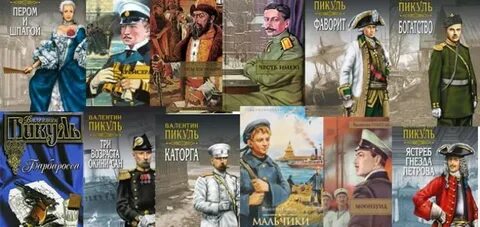 Ссылка:https://24smi.org/celebrity/33950-valentin-pikul.html Материал:Пикуль, В. С. Нечистая сила – Москва: АСТ: Вечер, 2009. – 765с.Пикуль, В. С. Крейсера. Ступай и не греши. Звезды над болотом – Москва: АСТ: Вечер, 2009. – 509с.Пикуль, В. С. Каждому свое. Париж на три часа – Москва: АСТ: Вечер, 2007. – 542с.Вас всегда ждётУютная и доброжелательная Атмосфера                                        Адрес:297000п. Красногвардейское,ул. Энгельса, 21e-mail: biblioteka.77mail.ruсайт:http://кцбс.рф/ВК:https://vk.com/kr_libтелефон: 2 – 48 – 11МБУК «ЦБС»Красногвардейского района РК95 лет со дня рождения Валентина Саввича Пикуля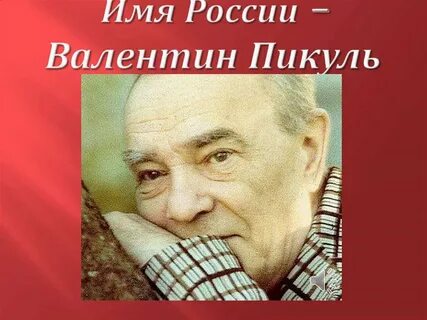 Человечество состоит из двух половин – делающих и мешающих делать.Валентин Пикуль